01. Co označuje termín obi?a) votivní destičkub) kněžskou pokrývku hlavyc) pás ke kimonud) sandály k tradičnímu oděvu02. Které z níže uvedených míst NENÍ čtvrtí v Tokiu?a) Šiobarab) Akihabarac) Ikebukurod) Ueno03. Kolik znaků v současnosti obsahuje seznam tzv. „znaků běžného použití“ pro japonštinu?a) asi 1000b) asi 2000c) asi 5000d) asi 10 00004. Základní pořádek slov v japonské větě jea) podmět – přísudek – předmět (S-V-O).b) podmět – předmět – přísudek (S-O-V).c) přísudek – předmět – podmět (V-O-S).d) předmět – přísudek – podmět (O-V-S).05. Co NENÍ pro japonštinu specifické?a) množství onomatopoiíb) rozvinutý zdvořilostní systémc) častý shluk několika konsonant po soběd) kombinace různých typů písma při zápisu06. Vyberte pravdivé tvrzení:a) V Japonsku byl trest smrti zrušen na konci 19. století.b) V Japonsku byl trest smrti zrušen po kapitulaci Japonska v druhé světové válce.c) V Japonsku trest smrti stále platí.d) V Japonsku trest smrti nikdy nebyl uplatňován.07. Sóka Gakkai jea) náboženské hnutí.b) politická strana.c) státní univerzita.d) horní komora japonského parlamentu.08. Vyberte NEPRAVDIVÉ tvrzení:a) Japonsko vede územní spory s Ruskem a Koreou.b) Japonská společnost tradičně vychází z principů konfucianismu.c) Pro tradiční japonskou poezii je velmi typická přírodní lyrika.d) V Japonsku je dáno ústavou, že císařský trůn se dědí v mužské linii.09. Kdy se slaví Bunka no hi neboli Den kultury?a) 3. listopadub) 23. listopaduc) 5. květnad) 25. května10. Které náboženství je původně japonské?a) taoismusb) hinduismusc) šintoismusd) buddhismus11. Nejvýznamnější buddhistický chrám ve městě Nara se nazýváa) Jasukuni.b) Hórjúdži.c) Tódaidži.d) Kenčódži.12. Bohyně Amaterasu je považována za božstvoa) měsíce.b) vodstva.c) jídla.d) slunce.13. Která z křesťanských církví prováděla misijní činnost v Japonsku v 16. století?a) protestantská církevb) římskokatolická církevc) pravoslavná církevd) anglikánská církev14. Jak se v buddhismu nazývá slabika či sled slabik, které jsou obdařené zvláštní mocí?a) tantrab) mantrac) vadžrad) kóan15. Která politická strana získala v japonských parlamentních volbách v říjnu 2021 nejvíce hlasů?a) Liberálně-demokratická stranab) Sociálně-demokratická stranac) Demokratická stranad) Kómeitó16. Které velké město se v roce 1995 nacházelo jen několik kilometrů od epicentra jednoho z nejsilnějších zemětřesení v japonské historii? a) Sendaib) Nagojac) Kóbed) Fukuoka17. Jakým slovem označujeme rituální sebevraždu někdy vulgárně označovanou jako harakiri?a) hondob) karóšic) seppukud) kamidare18. Podle koho je pojmenovaný nejznámější anglický přepis japonštiny do latinky?a) podle Williama C. Hannaseb) podle Roberta M. W. Dixonac) podle Jamese C. Hepburnad) podle Johna T. Garlanda19. Které japonské nové náboženské hnutí v roce 1995 provedlo sarinový útok v tokijském metru?a) Tenrikjób) Sinčchondžic) Kófuku no kagakud) Óm šinrikjó20. Kdy vznikla katakana?a) v 1.–3. stoletíb) v 4.–7. stoletíc) v 8.–11. stoletíd) v 12.–14. století21. Japonština se z uvedených jazyků typologicky nejvíce podobáa) čínštině.b) angličtině.c) maďarštině.d) holandštině.22. Ve kterém z uvedených děl vystupuje postava „Princezna Zářící paprsek“ (Kagujahime)?a) Tanečnice z Izu (Izu no odoriko)b) Příběh sběrače bambusu (Taketori monogatari)c) Zpověď masky (Kamen no kokuhaku)d) Jsem kocour (Wagahai wa neko de aru)23. Která z uvedených osobností prokazatelně žila v 9. století?a) Ariwara no Narihirab) Sei Šónagonc) Mori Ógaid) Soga no Umako24. Kdo byla Ono no Komači?a) mytologická bohyně rýžeb) významná dvorní dáma a současnice Musaraki Šikibuc) básnířka žijící v 9. stoletíd) poslední žena na japonském císařském trůnu25. Kniha Mnich z hory Kója (Kója hidžiri) pojednáváa) o fantaskních zážitcích mnicha hluboko v lesích.b) o křesťanském mnichu, který je přinucen zříct se své víry.c) o putování mnicha po cestě Tókaidó.d) o životě v uzavřené mnišské komunitě na hoře Kója.26. Která země utrpěla od Japonska porážku ve válce probíhající v letech 1904–1905?a) Ruskob) Čínac) Filipínyd) Vietnam27. Která z následujících postav NENÍ z románu Kronika ptáčka na klíček (Nedžimakidori kuronikuru) od Harukiho Murakamiho?a) Tóru Okadab) May Kasaharac) Malta Kanód) Kafka Tamura28. Které z uvedených měst leží nejvýchodněji?a) Nagasakib) Ósakac) Hirošimad) Nagano29. Jaká byla na začátku roku 2023 v Japonsku míra nezaměstnanosti?a) asi 2,5 %b) asi 10 %c) asi 18 %d) asi 24 %30. Kolik obyvatel má v současnosti Japonsko?a) 80 – 85 mil.b) 100 – 105 mil.c) 125 – 130 mil.d) 190 – 200 mil.31. Kdo byl Jošida Šigeru?a) spoluautor první japonské ústavyb) buddhistický mnich a autor literárních črtc) novodobý náboženský vůdced) japonský premiér32. Který z následujících výrazů NEOZNAČUJE tradiční japonský hudební nástroj?a) šakuhačib) kotoc) šamisend) kigo33. Které město bylo hlavním městem Japonska v 16. století?a) Kjótob) Tokioc) Ósakad) Edo34. Mezi japonské spisovatelky NEPATŘÍa) Nacume Sóseki.b) Higuči Ičijó.c) Izumi Šikibu.d) Ogawa Jóko.35. Kterou z uvedených publikací napsala Zdenka Švarcová?a) Krajiny japonské dušeb) Slovník japonské literaturyc) Japonská literatura 712–1868d) Dějiny Japonska36. Ve kterém roce byla Japonsku navrácena Okinawa?a) 1955b) 1972c) 1992d) 199937. Který z uvedených výrazů NEOZNAČUJE japonské historické období?a) Edob) Kamakurac) Narad) Aiči38. Jak se nazývá řeka protékající Tokiem?a) Šinanob) Sumidac) Omarud) Išikari39. Které z následujících japonských literárních děl reprezentuje původně dramatickou tvorbu?a) Kafka na pobřeží (Umibe no Kafuka)b) Kalhoty pro dva (Nininbakama)c) Zlatý pavilon (Kinkakudži)d) Tanečnice z Izu (Izu no odoriko)40. Odlehčující mezihra, tradičně vkládaná mezi hry vážného obřadního divadla nó, se nazýváa) rakugo.b) kabuki.c) kjógen.d) bunraku.41. Které z následujících českých jmen by vzhledem ke své zvukové podobě NEMOHLO být slovem japonským?a) Žanetab) Dominikac) Johanad) Pavla42. Která z uvedených dvojic japonských měst si je geograficky nejvzdálenější?a) Kjóto – Kóbeb) Ósaka – Narac) Fukušima – Naganod) Tokio – Jokohama43. Se kterým evropským národem Japonsko udržovalo oficiální kontakty během tzv. období izolace?a) s Holanďanyb) se Španělyc) s Francouzid) s Italy44. Které dílo japonské literatury se tematicky NEDOTÝKÁ 2. světové války?a) Ohně na planinách (Nobi)b) Mlčení (Činmoku)c) Černý déšť (Kuroi ame)d) Rvát výhonky a střílet mláďata (Memuširi kouči)45. K jaké významné události došlu o Dannoury?a) k vylodění Američanů na jaře 1945b) k vyhlášení svobody vyznání v Japonskuc) k rozhodující bitvě mezi rody Taira a Minamotod) k podpisu smlouvy o míru a přátelství mezi Japonskem a Korejskou republikou46. Která z uvedených možností uvádí japonské spisovatele seřazené chronologicky správně podle toho, ve které době žili a tvořili?a) Kawabata Jasunari, Macuo Bašó, Jošida Kenkó, Murakami Rjúb) Jošida Kenkó, Macuo Bašó, Kawabata Jasunari, Murakami Rjúc) Macuo Bašó, Murakami Rjú, Jošida Kenkó, Kawabata Jasunarid) Murakami Rjú, Jošida Kenkó, Macuo Bašó, Kawabata Jasunari47. Legendárním prvním japonským císařem byla) Taišó.b) Meidži.c) Daigo.d) Džinmu.48. Které z uvedených děl napsal Dazai Osamu?a) Písečná žena (Suna no onna)b) Zapadající slunce (Šajó)c) Vita sexualis (Uita sekusuarisu)d) Jsem kocour (Wagahai wa neko de aru)49. K čemu v japonské literatuře odkazuje termín kaidan?a) k příběhům o mnišíchb) k příběhům z císařského dvorac) k příběhům o bojovnícíchd) ke strašidelným příběhům50. Která z uvedených možností uvádí chronologicky správně seřazené události?a) příjezd prvních Evropanů do Japonska, založení ašikagského šógunátu, svržení atomové bomby na Hirošimu, japonská anexe Korejeb) mongolské útoky na Japonsko, příjezd komodora Perryho, ukončení americké okupace Japonska, japonská anexe Korejec) vybudování první železnice v Japonsku, svržení tokugawského šógunátu, japonský útok na Pearl Harbor, rusko-japonská válkad) příjezd prvních Evropanů do Japonska, prolomení japonské izolace, první sino-japonská válka, svržení atomové bomby na Nagasaki PJA   Písemný test programu (PT)   Japonská filologie
     (Bakalářské prezenční studium jeden program)varianta testu: 03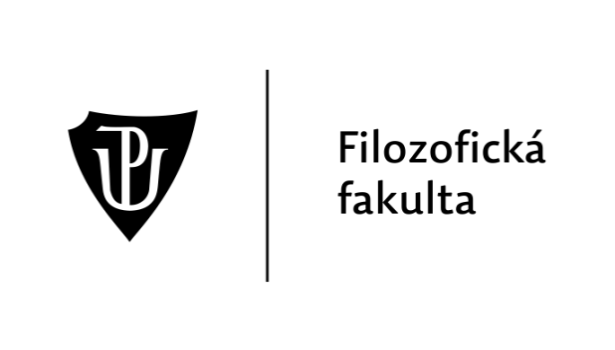 2023